T.C. İSKENDERUN TEKNİKÜNİVERSİTESİMÜHENDİSLİK VE DOĞA BİLİMLERİ FAKÜLTESİ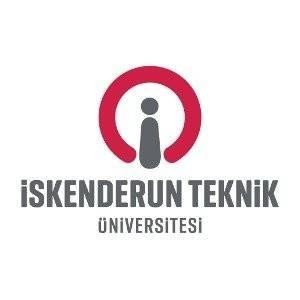 STAJ DEFTERİT.C.İSKENDERUN TEKNİK ÜNİVERSİTESİ MÜHENDİSLİK VE DOĞA BİLİMLERİ FAKÜLTESİ STAJ DEFTERİÇALIŞMA PLANIT.C.İSKENDERUN TEKNİK ÜNİVERSTESİ MÜHENDİSLİK VE DOĞA BİLİMLERİ FAKÜLTESİ STAJ ESASLARIGENEL ESASLARAMAÇ: İskenderun Teknik Üniversitesi Mühendislik ve Doğa Bilimleri Fakültesi’ne bağlı Mühendislik Bölümleri öğrencilerinin staj öncesinde, staj sırasında ve staj sonrasında uyacakları kuralların ana hatlarının belirlenmesidir.Stajların yapılacağı yıllar, süreleri, hangi konuları kapsayacağı, her konunun ne kadar süreli olacağı ne tür işyerlerinde yapılacağı ve bölümlerin özel kuralları ilintili bölümün Bölüm Staj Esaslarında belirtilir.Her bölümün en az biri öğretim üyesi olan Staj Komisyonu üç öğretim elemanından oluşur. Komisyon üyeleri bölüm başkanlıklarınca seçilir. Bu komisyon, bölümle ilintili staj işlerini bölüm başkanlığına karşı sorumlu olarak yürütür.Mühendislik ve Doğa Bilimleri Fakültesi’nin gerektiğinde toplanan bir “Fakülte Staj Kurulu” vardır. Bu kurul yaz stajı olan her bölümün komisyon başkanından oluşur. Görevli dekan yardımcısının başkanlığında toplanır ve staj uygulamalarının bölümlerce ortak kurallara göre yürütülmesini sağlar.Öğrenciler stajlarını, teorik bilgilerini pratikle pekiştirmek amacı ile staj komisyonlarının uygun göreceği işyerlerinde, bölümlerce belirlenen esaslara göre yaparlar.Her öğrencinin bağlı olduğu bölümün staj komisyonu başkanlığınca kabul edilecek bir staj yeri bulması ve stajını başarı ile tamamlaması kendi sorumluluğundadır.Öğrencilerin yapacakları tüm stajları; staj komisyonu planlar, uygulamaya koyar, denetler ve değerlendirir.Staja kabul edilen öğrencilerin iş güvenliğinden, verimli ve faydalı bir şekilde staj yapmalarından iş yerleri sorumludur.Staj yapan öğrenciler staj yaptıkları işyerlerinin çalışma düzenine, ilgili kural ve talimatlarına uymakla yükümlüdürler.İşyerlerindeki sorumlular tarafından doldurulan Staj Sicil Fişinde başarı durumu zayıf, devam durumu yetersiz olan öğrencilerin stajı hiçbir mazeret kabul edilmeksizin başarısız sayılır ve öğrenci bu stajı tekrar eder.Stajlar eğitim-öğretim süresi dışında yapılır.Devam zorunluluğu olmayan öğrenciler; bölüm staj komisyonunun onayıyla eğitim-öğretim süresi içerisinde stajlarını yapabilirler.Fakülte veya bölümler öğrenciye staj yeri bulmak zorunda değildir. Kurum ve kuruluşlarca Fakülteye tahsis edilen stajyer kontenjanları ilgili Bölüm Başkanlığı’nca ilan edilir. Fakülteye tahsis edilen staj yerlerinin yeterli sayıda olmaması durumunda öğrencilerin bulacağı ve staj komisyonlarının uygun göreceği işletmelerde stajın yapılması mümkündür.Staja uygunluğu staj komisyonunca bilinmeyen işyerleri için öğrenci “İşyeri Staj Bilgi Formu” ekli bir dilekçe ile işyerine başvuruda bulunur. Öğrenci, ilgililere hazırlatıp; onaylatacağı bu belgeyi Staj Komisyonuna verir.Staj yapacak öğrenciler, işyerinde staj yapmasının uygun görüldüğüne dair yazıyı ve onaylı İşyeri Staj Bilgi Formunu Staj Komisyonuna staj başlamadan önce iletir.İşyerinin öğrencinin stajını kabul ettiğine dair yazı ve onaylı İşyeri Staj Bilgi Formunun Bölüm Staj Komisyonuna teslimi ve takibinden öğrencinin kendisi sorumludur.Staj Komisyonunca staj yeri uygun görülen öğrenciler Mühendislik ve Doğa Bilimleri Fakültesi web sayfasından staj defterini kendileri temin edeceklerdir.Öğrenci staj defterini işletmedeki staj süresince doldurur. Staj defterinin sayfalarının yetmemesi halinde ilave sayfalar ekleyebilir, dosya düzenleyebilir veya onaylı ikinci bir defter kullanabilir. Bütün ekler ve staj defteri sayfaları işyerindeki mühendis tarafından kontrol edilip onaylanır.Öğrenci staj defterinde, teorik bilgilerle işyerinde edindiği pratik bilgi ve çalışmaları yorumlayıp değerlendirmelidir.Öğrenci staj süresince yapmış olduğu tüm çalışmaları staj defterine işlemeli ve konu ile ilgili çizimler yapmalıdır. Gerekli hallerde; fotokopi, çizim ozalitleri, fotoğraflar, bilgisayar çıktı ve disketleri vb.lerini staj defterine kaydetmeli veya eklemelidir. Konulan eklerin A4 formunda olması ya da A4 formunda katlanması zorunludur.Staj defterinin doldurulmasında, çizim ve yazılar teknik resim kurallarına uygun olmalıdır.Pratik çalışmalar staj defteri dolacak şekilde kaydedilir. Her iş günü için en az bir sayfaya işlenir.Staj komisyonu üyelerinin belirleyeceği öğretim elemanları öğrencileri staj yerlerinde denetleyebilirler.Staj değerlendirme belgesi (Sicil Fişi) staj bitiminde işletme tarafından gizli olarak doldurulur ve onaylanır. Onaylayan işletme yetkilisinin adı, unvanı (varsa oda no su), görevi açıkça belirtilir ve zarfa konur. Kapalı ve onaylı zarf içerisindeki söz konusu belge işletme tarafından posta yoluyla (taahhütlü) veya öğrenci eliyle bölüm sekreterliğine gönderilir. Onaysız ya da açık zarf içerisinde teslim edilen sicil belgeleri geçersiz sayılır. Teslim edilen staj defterlerinin değerlendirilebilmeleri için staj fişlerinin öğrenci işleri bürosuna gelmiş olmaları gerekir. Takibinden öğrenci sorumludur.Staj defterinin staj komisyonu tarafından ilan edilen tarihler arasında (eğitim-öğretim başladıktan sonraki ilk üç hafta) Bölüm Sekreterliğine imza karşılığı teslimi zorunludur. Staj defterinin süresi içerisinde teslim edilmemesi durumunda staj yapılmamış kabul edilir.Bölüm Sekreterliği, gelen staj evraklarını (staj defteri ve staj sicil fişi) 3 hafta içerisinde staj komisyonuna iletmek zorundadır. Belgeler ilgili komisyona teslim edildikten sonra stajlar en geç 1 ay içerisinde değerlendirilir ve sonuçlandırılır.Yurt dışında staj yapan öğrenciler staj sonunda staj sicil fişi ve staj defterine ilave olarak staj yapılan yerden alınacak stajın konusunu ve süresini gösterir onaylı bir belgeyi staj komisyonuna zamanında iletmek zorundadır.Staj komisyonu, staj defterindeki bilgilere, belgelere, gerekli hallerde yapılan kontrol ve işyeri sorumlularıyla yapılan mülakata göre ayrıca öğrenciyi tabi tutacağı sözlü sınava göre stajın kabulüne, bir bölümünün veya tamamının reddine karar verebilir.Stajın değerlendirilmesinde gizli sicil fişindeki notlardan herhangi birinin (E) olması halinde staj iptal edilir. Bu notlardan her bir (D) için 5 iş günü, her bir (C) için de 3 iş günü staj iptal edilir.Bir kısmı veya tamamı reddedilen ya da iptal edilen stajlar için yeni bir defter kullanılarak, staj komisyonun uygun göreceği işyerinde tekrarlanır.Staj programlarını başarılı olarak tamamlayamayan öğrenciler mezun olamazlar.Yatay ve dikey geçiş yapan öğrencilerin stajları bir bütün olarak değerlendirilir ve daha önce yapmış oldukları çalışmaların ne kadarının staj süresi hesabında dikkate alınacağına bölümlerin staj komisyonu karar verir.İkinci öğretim öğrencileri de “Mühendislik ve Doğa Bilimleri Fakültesi Staj Esaslarına” göre staj yaparlar.Mühendislik ve Doğa Bilimleri Fakültesi Staj Esaslarında belirtilmeyen konular, zorunlu hallerde uygulanacak esaslar ve geçici olarak yapılacak değişiklikler, Bölüm Başkanlığı teklifi ile Fakülte Kurulu tarafından incelenerek onaylanır.İskenderun Teknik Üniversitesi Mühendislik ve Doğa Bilimleri Fakültesi Staj Esasları Fakülte Kurulunda kabul edildiği tarihte yürürlüğe girer.MEKATRONİK MÜHENDİSLİĞİ BÖLÜMÜ STAJ ESASLARIAmaç ve KapsamAmaçBu yönergenin amacı, İskenderun Teknik Üniversitesi Mühendislik ve Doğa Bilimleri Fakültesi Mekatronik Mühendisliği Bölümü lisans öğrencilerinin pratik bilgi ve becerilerini artırmak amacıyla yapılan ve eğitim-öğretim programının zorunlu bir parçası olan staj faaliyetlerine ilişkin usul ve esasların düzenlenmesidir.Kapsamİskenderun Teknik Üniversitesi Mühendislik ve Doğa Bilimleri Fakültesi Mekatronik Mühendisliği Bölümü öğrencilerinin öğrenim süresince yapmakla yükümlü olduğu staj çalışmalarının temel ilkelerini, uygulama ve değerlendirme kurallarını kapsar.Staj Dönemleri ve SüreleriÖğrencilerin yapmak zorunda oldukları toplam staj süresi 40 iş günü olup bu iki bölümde yapılacaktır. Birinci bölüm makine stajı olup 20 iş günü olacaktır. Kuruluş yasal olarak cumartesi çalışıyorsa staj süresi yaklaşık 3,5 hafta; Cumartesi çalışmıyorsa 4 haftadır. Elektronik stajı da birinci bölümdekiyle aynı şekilde 20 iş günü olarak yukarıda belirtildiği gibi uygulanacaktır. Öğrenciler stajlarını IV. yarıyıl sonundan itibaren mezun oluncaya kadar tamamlamak zorundadır. Aynı işyerinde bir dönem içerisinde en fazla 20 iş günü staj yapılabilir. Staj, esas olarak eğitim öğretimin yapılmadığı yaz aylarında yapılır. Akademik takvimde eğitim ve öğretimin devam ettiği dönemlerde devam zorunluluğu olan öğrenciler staj yapamazlar.Staj Uygulama İlkeleriMekatronik Mühendisliği Bölümü yaz stajı, “Makine Stajı” ve “Elektronik Stajı” olmak üzere iki aşamadan oluşur. Öğrenciler bu staj aşamalarında İSTE Mühendislik ve Doğa Bilimleri Fakültesi Staj Yönergesindeki uygulama ilkelerine uymalıdırlar.Staj Başvurusu, Yer Temini ve DağıtımıÖğrenciler, staj başvurusu için aşağıda belirtilen işlemleri yerine getirmek zorundadır: Staj yapacak olan öğrenci www.iste.edu.tr internet adresinden, TMMOB Makine Mühendisleri Odası Hatay Şubesi’nden ya da başka bir yolla, kendilerine staj yapma olanağı tanıyacak olan şirketi bulabilir. Staj yapılacak işyerinin tanınması açısından, öğrencinin, staj yapmak istediği işyerini ve o işyerinde hangi staj konularının mevcut olduğunu belirtmek amacı ile hazırlanmış “İşyeri Tanıtma Kartı”nı, Bölüm Başkanlığından veya ilgili internet adresinden temin ederek işyerinin ilgili birimlerine eksiksiz olarak doldurtması, yetkili kişiye imzalatması, mühürletmesi ve ilgili Bölüm Staj Komisyonu’ndan onay alması gerekmektedir. Bölüm Staj Komisyonunu oluşturan öğretim elemanları kartı değerlendirerek, o işyerinde hangi konularda staj yapabileceğini onaylar. Hiçbir öğrenci kendi girişimiyle bulduğu işletmede Bölüm Staj Komisyonunun onayı olmadan staj yapamaz.Yurt dışında staj yapmak isteyen öğrenciler stajlarını Hayat Boyu Öğrenme (Life Lerning Programme, LLP) ERASMUS programı kapsamında gerçekleştirebilecekleri gibi Bölüm Staj Komisyonunun yazılı onayı ile kendi girişimleri sonucu buldukları yerlerde de staj yapabilirler. Staj yapması uygun olan öğrenciler, staj başvuru evraklarını bahar yarıyılı dersleri sona ermeden 10 gün önce Bölüm Staj Komisyonuna teslim eder. Bu belgeler Bölüm Staj Komisyonu tarafından incelendikten sonra öğrencinin adı, soyadı, Türkiye Cumhuriyeti kimlik numarası, staj başlangıç tarihi ve staj süreleri liste halinde tanzim edilerek ve eksiksiz olarak gecikmeye mahal vermeden Bölüm Başkanlığı aracılığı ile Fakülte Dekanlığına iletilir. Öğrenci tarafından staj için başvuru esnasında staj dosyasında bulunması gereken belgeler aşağıdaki gibidir:İşyeri tarafından verilen stajyer kabul belgesiNüfus Cüzdanı fotokopisi (1 adet)Fotoğraflı staj defteri (1 adet)Fotoğraflı staj sicil formu (2 adet)Sigorta giriş formu (1 adet)Öğrencilerin sigorta primleri dekanlığa ulaşan belgeler doğrultusunda staj başlangıç-bitiş süreleri göz önüne alınarak İskenderun Teknik Üniversitesi tarafından ödenir. Bu nedenle primler ödendikten sonra ve/veya staja başladıktan sonra, Bölüm Staj Komisyonunun bilgisi ve onayı alınmaksızın stajın yapılacağı yer ve süresinde kesinlikle değişiklik yapılamaz. İşletmelerde grev ve lokavt uygulaması, deprem, yangın ve sel gibi doğal afet olması durumunda öğrenciler stajlarını Bölüm Staj Komisyonu bilgisi ve onayı ile başka işletmelerde sürdürebilirler.Staj Konuları5.1. Mekatronik Mühendisliği Stajı yapılacak olan işletme, staj çalışmalarını yaptırmak ve onaylamak açısından daimi kadrosunda en az bir Makine Mühendisi (Staj I için) ya da Elektrik‐Elektronik Mühendisi (Staj II için) ya da Mekatronik Mühendisi (Staj I ve Staj II için) çalıştırmalıdır. Bu unvanlardaki kişiler dışında kalanların onayladığı çalışmalar değerlendirmeye alınmaz.5.2. Staj yapılacak olan işletme, bir Mekatronik Mühendisinin mesleğiyle ilgili çalışabileceği konularda faaliyet göstermelidir. Bu faaliyet alanı aşağıdaki gruplardan en az birisine dâhil olmalıdır:5.2.1. STAJ I: MAKİNE STAJI5.2.1.1.Üretim ve BakımTalaşlı İmalat Kalıphane / Dökümhane Metal Şekillendirme Plastik Enjeksiyon Ürün Montaj Mekanik Bakım ve Onarım5.2.1.2. Tasarım ve GeliştirmeÜrün Geliştirme / AR‐GE Malzeme ve Proses Geliştirme Yapısal Tasarım ve Analiz (CAD) Mekanik Test ve Doğrulama Kalite Güvence5.2.2. STAJ II: ELEKTRONİK STAJI5.2.2.1. Elektrik ve Güç SistemleriElektrik üretimi, iletimi ve dağıtımı vb. Motorlar, sürücüler, eyleyiciler ve bunların elektriksel bağlantıları vb. Kompanzasyon yöntemleri ve sistemleri, endüstriyel uygulamaları vb.5.2.2.2. Elektronik SistemlerElektronik sistem, cihaz ve devrelerin tasarlanması ve üretimi Elektronik sistem, cihaz ve devrelerin kurulumu, bakımı ve işlevlerinin test edilmesiElektronik cihaz ve sistemlerin birbiriyle bağlanması ve haberleşmesi5.2.2.3. Endüstriyel OtomasyonOtomatik kontrol ve kumanda sistemlerinin tasarımı ve programlanması (mikroişlemci, PLC, SCADA vb.) Otomatik kontrol ve kumanda sistemlerinin sahaya uygulanması ve bakımı vb. Robotlar, robotların endüstriyel uygulamaları ve programlanması vb.5.2.2.4. Bilişim SistemleriYazılım geliştirilmesi ve veri tabanı yönetimi Bilgi işlem sistemlerinin kurulumu ve bakımı (donanımsal olarak) vb. 5.3. Öğrenciler, staj yapmak için buldukları işletmenin ve işletmede yürütülen faaliyetlerin Mekatronik Mühendisliği Stajı açısından yeterli olmasından sorumludur. İşletmenin faaliyet alanındaki farklılıklar, çalışma koşullarındaki uygunsuzluklar ya da işletmede çalışanların ilgisizliği/yetersizliği gibi nedenler yüzünden staj çalışmasının yetersiz kalması Bölüm Staj Komisyonun yapacağı değerlendirmeyi etkilemez. 5.4. Öğrenciler staj yaptıkları yerlerdeki çalışma esaslarına, yasal ve idari kurallara uymak, staj süresince staj konusu ile ilgili yetkililer tarafından verilecek çalışmaları yapmak ve bu çalışmalara katılmak zorundadır. Aksi durumlar nedeniyle staj çalışmalarının yetersiz kalması ya da stajın başarısızlıkla tamamlanması (tamamlanamaması) sorumluluğu öğrenciye aittir.Staj Raporunun HazırlanmasıStajyerler yaptığı staj ile ilgili bilgilerini, çalışmalarını ve bulgularını Fakülte Staj Defterine el yazması olarak aktarmalıdırlar. Anlatımdaki başarı, çalışmanın başarısını etkileyeceği için yazımın özenli ve dikkatli hazırlanması gerekir. Çalışmada yazım (imlâ) ve noktalama bakımlarından Türk Dil Kurumu’nun Yazım Kılavuzu’na ve Türkçe sözlüğüne başvurulmalıdır. Anlatımda kolay anlaşılabilir, kısa ve öz cümleler kullanılmalıdır. Çalışma yazımında kesinlikle birinci şahıs anlatım kullanılmaz.Stajın DeğerlendirilmesiStajın bitiminden sonra öğrenci; staj defteri ve stajın yapıldığı süreyi içeren ve işveren tarafından hazırlanmış staj sicil formunu EKİM ayı sonuna kadar Bölüm Staj Komisyonuna teslim eder. Stajlarını tamamlayan öğrencilerin staj değerlendirmesi Bölüm Staj Komisyonu tarafından KASIM ayı içinde incelenerek gerektiğinde sözlü sınav uygulanmak suretiyle stajın başarılı/başarısız olduğu belirlenir. Bu amaçla farklı sınav komisyonları da oluşturulabilir. Stajı başarılı bulunan öğrencilerin listesi ilgili danışmanlara tebliğ edilerek öğrencinin transkriptine “Başarılı veya Başarısız” olarak işlenir. Değerlendirmede yeterli görülmeyen öğrencilerin stajlarını yinelemesi zorunludur.Ek MaddelerDaha önce herhangi bir öğretim kurumunda öğrenim görürken öğrencilerin başarmış oldukları staj/stajlar nedeniyle bölümdeki staj/stajlardan muaf olma yolundaki başvurular Bölüm Staj Komisyonu tarafından değerlendirilir. Bölüm Staj Komisyonu ve Bölüm Başkanlığının uygun görmesi durumunda, staj muafiyeti Fakülte Yönetim Kurulu tarafından karara bağlanır.ÖĞRENCİNİNFAKÜLTESİMühendislik ve Doğa Bilimleri FakültesiMühendislik ve Doğa Bilimleri FakültesiMühendislik ve Doğa Bilimleri FakültesiÖĞRENCİNİNBÖLÜMÜÖĞRENCİNİNNUMARASIÖĞRENCİNİNADI SOYADIÖĞRENCİNİNSTAJ DÖNEMİ   I. Staj	 II. Staj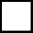 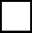    I. Staj	 II. Staj   I. Staj	 II. StajÖĞRENCİNİNSTAJ BAŞLAMA TARİHİ…../…../………STAJ YAPTIĞI GÜN SAYISIÖĞRENCİNİNSTAJ BİTİŞ TARİHİ…../…../………İŞ GÜNÜ SAYISIÖĞRENCİNİNFAKÜLTESİMühendislik ve Doğa BilimleriMühendislik ve Doğa BilimlerifotoğrafÖĞRENCİNİNBÖLÜMÜfotoğrafÖĞRENCİNİNNUMARASIfotoğrafÖĞRENCİNİNADI SOYADIfotoğrafÖĞRENCİNİNSTAJ DÖNEMİfotoğrafÖĞRENCİNİNSTAJ BAŞLAMA TARİHİ…../…../………STAJ YAPTIĞI GÜN SAYISIÖĞRENCİNİNSTAJ BİTİŞ TARİHİ…../…../………İŞ GÜNÜ SAYISISTAJ YAPILAN İŞYERİNİNADI:STAJ YAPILAN İŞYERİNİNADRESİ:ADRESİ:ADRESİ:Yukarıda ismi yazılı ve fotoğrafı olan öğrencinin iş yerimizde... günü staj yaptığını ve bu staj dosyasının kendisi tarafından tanzim edildiğinibeyan ve tasdik ederim.STAJ YAPILAN İŞYERİNİNTLF:TLF:TLF:STAJ YAPILAN İŞYERİNİNMÜHENDİSİNADI SOYADIMÜHENDİSİNADI SOYADIBİRİM YETKİLİSİ’NİN ONAYISTAJ YAPILAN İŞYERİNİNÜNVANIÜNVANISTAJ YAPILAN İŞYERİNİNONAYSTAJ YAPILAN İŞYERİNİNGÖREVİGÖREVİONAYSTAJ YAPILAN İŞYERİNİNDİPLOMA / ODA NODİPLOMA / ODA NOBÖLÜM STAJ KOMİSYONU STAJ DEĞERLENDİRME SONUCUBÖLÜM STAJ KOMİSYONU STAJ DEĞERLENDİRME SONUCUBÖLÜM STAJ KOMİSYONU STAJ DEĞERLENDİRME SONUCUBÖLÜM STAJ KOMİSYONU STAJ DEĞERLENDİRME SONUCUYapılan stajın ……. iş günü ……… staj olarak kabul edilmiştir.Yapılan stajın ……. iş günü ……… staj olarak kabul edilmiştir.Yapılan stajın ……. iş günü ……… staj olarak kabul edilmiştir.Yapılan stajın ……. iş günü ……… staj olarak kabul edilmiştir.STAJIN TAMAMININ YA DA BİR BÖLÜMÜNÜN KABUL EDİLMEME SEBEBİSTAJIN TAMAMININ YA DA BİR BÖLÜMÜNÜN KABUL EDİLMEME SEBEBİSTAJIN TAMAMININ YA DA BİR BÖLÜMÜNÜN KABUL EDİLMEME SEBEBİSTAJIN TAMAMININ YA DA BİR BÖLÜMÜNÜN KABUL EDİLMEME SEBEBİ  Konular eksik veya yetersiz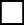   Konular eksik veya yetersiz  Staj sicil fişi yok  Staj sicil fişi yok  Staj defterindeki bilgiler işyerine ait değil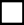   Staj defterindeki bilgiler işyerine ait değil  Staj sicil fişindeki değerlendirme sonucuna göre  Staj sicil fişindeki değerlendirme sonucuna göre  Öğrenci kontrolde bulunamamıştır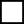   Öğrenci kontrolde bulunamamıştır  Staj defter zamanında teslim edilmemiş  Staj defter zamanında teslim edilmemişSTAJ KOMİSYONU……/…./….…İMZABAŞKAN…../…./….…İMZAÜYE…../…./…….İMZAÜYEÖĞRENCİNİN ÇALIŞTIĞI TARİHLERGÜNLÜK ÇALIŞMA (SAAT)ÖĞRENCİNİN ÇALIŞTIĞI KONULARÖĞRENCİNİN ÇALIŞTIĞI KONULAR…../…./ 202……../…./ 202……../…./ 202……../…./ 202……../…./ 202……../…./ 202……../…./ 202……../…./ 202……../…./ 202……../…./ 202……../…./ 202……../…./ 202……../…./ 202……../…./ 202……../…./ 202……../…./ 202……../…./ 202……../…./ 202……../…./ 202……../…./ 202……../…./ 202……../…./ 202……../…./ 202……../…./ 202……../…./ 202……../…./ 202……../…./ 202……../…./ 202……../…./ 202……../…./ 202……../…./ 202…TOPLAM İŞ GÜNÜTOPLAM SAATİŞYERİ AMİRİNİN İMZASIÖĞRENCİNİN İMZASIÇALIŞMANIN KONUSUÇALIŞMANIN KONUSUÇALIŞMANIN KONUSUÇALIŞMANIN KONUSUÇALIŞMANIN KONUSUÇALIŞMANIN KONUSUÇALIŞMANIN KONUSUÇALIŞMANIN KONUSUÇALIŞMANIN KONUSUÇALIŞMANIN KONUSUÇALIŞMANIN KONUSUİŞYERİ MÜHENDİSİNİN ONAYIİŞYERİ MÜHENDİSİNİN ONAYIİŞYERİ MÜHENDİSİNİN ONAYIİŞYERİ MÜHENDİSİNİN ONAYIİŞYERİ MÜHENDİSİNİN ONAYIİŞYERİ MÜHENDİSİNİN ONAYIİŞYERİ MÜHENDİSİNİN ONAYIİŞYERİ MÜHENDİSİNİN ONAYIİŞYERİ MÜHENDİSİNİN ONAYIİŞYERİ MÜHENDİSİNİN ONAYIİŞYERİ MÜHENDİSİNİN ONAYIİŞYERİ MÜHENDİSİNİN ONAYIİŞYERİ MÜHENDİSİNİN ONAYIİŞYERİ MÜHENDİSİNİN ONAYIİŞYERİ MÜHENDİSİNİN ONAYI……/…../……………/…../……………/…../……………/…../……………/…../……………/…../……………/…../……………/…../……………/…../………ÇALIŞMANIN KONUSUÇALIŞMANIN KONUSUÇALIŞMANIN KONUSUÇALIŞMANIN KONUSUÇALIŞMANIN KONUSUÇALIŞMANIN KONUSUÇALIŞMANIN KONUSUÇALIŞMANIN KONUSUÇALIŞMANIN KONUSUÇALIŞMANIN KONUSUÇALIŞMANIN KONUSUİŞYERİ MÜHENDİSİNİN ONAYIİŞYERİ MÜHENDİSİNİN ONAYIİŞYERİ MÜHENDİSİNİN ONAYIİŞYERİ MÜHENDİSİNİN ONAYIİŞYERİ MÜHENDİSİNİN ONAYIİŞYERİ MÜHENDİSİNİN ONAYIİŞYERİ MÜHENDİSİNİN ONAYIİŞYERİ MÜHENDİSİNİN ONAYIİŞYERİ MÜHENDİSİNİN ONAYIİŞYERİ MÜHENDİSİNİN ONAYIİŞYERİ MÜHENDİSİNİN ONAYIİŞYERİ MÜHENDİSİNİN ONAYIİŞYERİ MÜHENDİSİNİN ONAYIİŞYERİ MÜHENDİSİNİN ONAYIİŞYERİ MÜHENDİSİNİN ONAYI……/…../……………/…../……………/…../……………/…../……………/…../……………/…../……………/…../……………/…../……………/…../………ÇALIŞMANIN KONUSUÇALIŞMANIN KONUSUÇALIŞMANIN KONUSUÇALIŞMANIN KONUSUÇALIŞMANIN KONUSUÇALIŞMANIN KONUSUÇALIŞMANIN KONUSUÇALIŞMANIN KONUSUÇALIŞMANIN KONUSUÇALIŞMANIN KONUSUÇALIŞMANIN KONUSUİŞYERİ MÜHENDİSİNİN ONAYIİŞYERİ MÜHENDİSİNİN ONAYIİŞYERİ MÜHENDİSİNİN ONAYIİŞYERİ MÜHENDİSİNİN ONAYIİŞYERİ MÜHENDİSİNİN ONAYIİŞYERİ MÜHENDİSİNİN ONAYIİŞYERİ MÜHENDİSİNİN ONAYIİŞYERİ MÜHENDİSİNİN ONAYIİŞYERİ MÜHENDİSİNİN ONAYIİŞYERİ MÜHENDİSİNİN ONAYIİŞYERİ MÜHENDİSİNİN ONAYIİŞYERİ MÜHENDİSİNİN ONAYIİŞYERİ MÜHENDİSİNİN ONAYIİŞYERİ MÜHENDİSİNİN ONAYIİŞYERİ MÜHENDİSİNİN ONAYI……/…../……………/…../……………/…../……………/…../……………/…../……………/…../……………/…../……………/…../……………/…../………ÇALIŞMANIN KONUSUÇALIŞMANIN KONUSUÇALIŞMANIN KONUSUÇALIŞMANIN KONUSUÇALIŞMANIN KONUSUÇALIŞMANIN KONUSUÇALIŞMANIN KONUSUÇALIŞMANIN KONUSUÇALIŞMANIN KONUSUÇALIŞMANIN KONUSUÇALIŞMANIN KONUSUİŞYERİ MÜHENDİSİNİN ONAYIİŞYERİ MÜHENDİSİNİN ONAYIİŞYERİ MÜHENDİSİNİN ONAYIİŞYERİ MÜHENDİSİNİN ONAYIİŞYERİ MÜHENDİSİNİN ONAYIİŞYERİ MÜHENDİSİNİN ONAYIİŞYERİ MÜHENDİSİNİN ONAYIİŞYERİ MÜHENDİSİNİN ONAYIİŞYERİ MÜHENDİSİNİN ONAYIİŞYERİ MÜHENDİSİNİN ONAYIİŞYERİ MÜHENDİSİNİN ONAYIİŞYERİ MÜHENDİSİNİN ONAYIİŞYERİ MÜHENDİSİNİN ONAYIİŞYERİ MÜHENDİSİNİN ONAYIİŞYERİ MÜHENDİSİNİN ONAYI……/…../……………/…../……………/…../……………/…../……………/…../……………/…../……………/…../……………/…../……………/…../………ÇALIŞMANIN KONUSUÇALIŞMANIN KONUSUÇALIŞMANIN KONUSUÇALIŞMANIN KONUSUÇALIŞMANIN KONUSUÇALIŞMANIN KONUSUÇALIŞMANIN KONUSUÇALIŞMANIN KONUSUÇALIŞMANIN KONUSUÇALIŞMANIN KONUSUÇALIŞMANIN KONUSUİŞYERİ MÜHENDİSİNİN ONAYIİŞYERİ MÜHENDİSİNİN ONAYIİŞYERİ MÜHENDİSİNİN ONAYIİŞYERİ MÜHENDİSİNİN ONAYIİŞYERİ MÜHENDİSİNİN ONAYIİŞYERİ MÜHENDİSİNİN ONAYIİŞYERİ MÜHENDİSİNİN ONAYIİŞYERİ MÜHENDİSİNİN ONAYIİŞYERİ MÜHENDİSİNİN ONAYIİŞYERİ MÜHENDİSİNİN ONAYIİŞYERİ MÜHENDİSİNİN ONAYIİŞYERİ MÜHENDİSİNİN ONAYIİŞYERİ MÜHENDİSİNİN ONAYIİŞYERİ MÜHENDİSİNİN ONAYIİŞYERİ MÜHENDİSİNİN ONAYI……/…../……………/…../……………/…../……………/…../……………/…../……………/…../……………/…../……………/…../……………/…../………ÇALIŞMANIN KONUSUÇALIŞMANIN KONUSUÇALIŞMANIN KONUSUÇALIŞMANIN KONUSUÇALIŞMANIN KONUSUÇALIŞMANIN KONUSUÇALIŞMANIN KONUSUÇALIŞMANIN KONUSUÇALIŞMANIN KONUSUÇALIŞMANIN KONUSUÇALIŞMANIN KONUSUİŞYERİ MÜHENDİSİNİN ONAYIİŞYERİ MÜHENDİSİNİN ONAYIİŞYERİ MÜHENDİSİNİN ONAYIİŞYERİ MÜHENDİSİNİN ONAYIİŞYERİ MÜHENDİSİNİN ONAYIİŞYERİ MÜHENDİSİNİN ONAYIİŞYERİ MÜHENDİSİNİN ONAYIİŞYERİ MÜHENDİSİNİN ONAYIİŞYERİ MÜHENDİSİNİN ONAYIİŞYERİ MÜHENDİSİNİN ONAYIİŞYERİ MÜHENDİSİNİN ONAYIİŞYERİ MÜHENDİSİNİN ONAYIİŞYERİ MÜHENDİSİNİN ONAYIİŞYERİ MÜHENDİSİNİN ONAYIİŞYERİ MÜHENDİSİNİN ONAYI……/…../……………/…../……………/…../……………/…../……………/…../……………/…../……………/…../……………/…../……………/…../………ÇALIŞMANIN KONUSUÇALIŞMANIN KONUSUÇALIŞMANIN KONUSUÇALIŞMANIN KONUSUÇALIŞMANIN KONUSUÇALIŞMANIN KONUSUÇALIŞMANIN KONUSUÇALIŞMANIN KONUSUÇALIŞMANIN KONUSUÇALIŞMANIN KONUSUÇALIŞMANIN KONUSUİŞYERİ MÜHENDİSİNİN ONAYIİŞYERİ MÜHENDİSİNİN ONAYIİŞYERİ MÜHENDİSİNİN ONAYIİŞYERİ MÜHENDİSİNİN ONAYIİŞYERİ MÜHENDİSİNİN ONAYIİŞYERİ MÜHENDİSİNİN ONAYIİŞYERİ MÜHENDİSİNİN ONAYIİŞYERİ MÜHENDİSİNİN ONAYIİŞYERİ MÜHENDİSİNİN ONAYIİŞYERİ MÜHENDİSİNİN ONAYIİŞYERİ MÜHENDİSİNİN ONAYIİŞYERİ MÜHENDİSİNİN ONAYIİŞYERİ MÜHENDİSİNİN ONAYIİŞYERİ MÜHENDİSİNİN ONAYIİŞYERİ MÜHENDİSİNİN ONAYI……/…../……………/…../……………/…../……………/…../……………/…../……………/…../……………/…../……………/…../……………/…../………ÇALIŞMANIN KONUSUÇALIŞMANIN KONUSUÇALIŞMANIN KONUSUÇALIŞMANIN KONUSUÇALIŞMANIN KONUSUÇALIŞMANIN KONUSUÇALIŞMANIN KONUSUÇALIŞMANIN KONUSUÇALIŞMANIN KONUSUÇALIŞMANIN KONUSUÇALIŞMANIN KONUSUİŞYERİ MÜHENDİSİNİN ONAYIİŞYERİ MÜHENDİSİNİN ONAYIİŞYERİ MÜHENDİSİNİN ONAYIİŞYERİ MÜHENDİSİNİN ONAYIİŞYERİ MÜHENDİSİNİN ONAYIİŞYERİ MÜHENDİSİNİN ONAYIİŞYERİ MÜHENDİSİNİN ONAYIİŞYERİ MÜHENDİSİNİN ONAYIİŞYERİ MÜHENDİSİNİN ONAYIİŞYERİ MÜHENDİSİNİN ONAYIİŞYERİ MÜHENDİSİNİN ONAYIİŞYERİ MÜHENDİSİNİN ONAYIİŞYERİ MÜHENDİSİNİN ONAYIİŞYERİ MÜHENDİSİNİN ONAYIİŞYERİ MÜHENDİSİNİN ONAYI……/…../……………/…../……………/…../……………/…../……………/…../……………/…../……………/…../……………/…../……………/…../………ÇALIŞMANIN KONUSUÇALIŞMANIN KONUSUÇALIŞMANIN KONUSUÇALIŞMANIN KONUSUÇALIŞMANIN KONUSUÇALIŞMANIN KONUSUÇALIŞMANIN KONUSUÇALIŞMANIN KONUSUÇALIŞMANIN KONUSUÇALIŞMANIN KONUSUÇALIŞMANIN KONUSUİŞYERİ MÜHENDİSİNİN ONAYIİŞYERİ MÜHENDİSİNİN ONAYIİŞYERİ MÜHENDİSİNİN ONAYIİŞYERİ MÜHENDİSİNİN ONAYIİŞYERİ MÜHENDİSİNİN ONAYIİŞYERİ MÜHENDİSİNİN ONAYIİŞYERİ MÜHENDİSİNİN ONAYIİŞYERİ MÜHENDİSİNİN ONAYIİŞYERİ MÜHENDİSİNİN ONAYIİŞYERİ MÜHENDİSİNİN ONAYIİŞYERİ MÜHENDİSİNİN ONAYIİŞYERİ MÜHENDİSİNİN ONAYIİŞYERİ MÜHENDİSİNİN ONAYIİŞYERİ MÜHENDİSİNİN ONAYIİŞYERİ MÜHENDİSİNİN ONAYI……/…../……………/…../……………/…../……………/…../……………/…../……………/…../……………/…../……………/…../……………/…../………ÇALIŞMANIN KONUSUÇALIŞMANIN KONUSUÇALIŞMANIN KONUSUÇALIŞMANIN KONUSUÇALIŞMANIN KONUSUÇALIŞMANIN KONUSUÇALIŞMANIN KONUSUÇALIŞMANIN KONUSUÇALIŞMANIN KONUSUÇALIŞMANIN KONUSUÇALIŞMANIN KONUSUİŞYERİ MÜHENDİSİNİN ONAYIİŞYERİ MÜHENDİSİNİN ONAYIİŞYERİ MÜHENDİSİNİN ONAYIİŞYERİ MÜHENDİSİNİN ONAYIİŞYERİ MÜHENDİSİNİN ONAYIİŞYERİ MÜHENDİSİNİN ONAYIİŞYERİ MÜHENDİSİNİN ONAYIİŞYERİ MÜHENDİSİNİN ONAYIİŞYERİ MÜHENDİSİNİN ONAYIİŞYERİ MÜHENDİSİNİN ONAYIİŞYERİ MÜHENDİSİNİN ONAYIİŞYERİ MÜHENDİSİNİN ONAYIİŞYERİ MÜHENDİSİNİN ONAYIİŞYERİ MÜHENDİSİNİN ONAYIİŞYERİ MÜHENDİSİNİN ONAYI……/…../……………/…../……………/…../……………/…../……………/…../……………/…../……………/…../……………/…../……………/…../………ÇALIŞMANIN KONUSUÇALIŞMANIN KONUSUÇALIŞMANIN KONUSUÇALIŞMANIN KONUSUÇALIŞMANIN KONUSUÇALIŞMANIN KONUSUÇALIŞMANIN KONUSUÇALIŞMANIN KONUSUÇALIŞMANIN KONUSUÇALIŞMANIN KONUSUÇALIŞMANIN KONUSUİŞYERİ MÜHENDİSİNİN ONAYIİŞYERİ MÜHENDİSİNİN ONAYIİŞYERİ MÜHENDİSİNİN ONAYIİŞYERİ MÜHENDİSİNİN ONAYIİŞYERİ MÜHENDİSİNİN ONAYIİŞYERİ MÜHENDİSİNİN ONAYIİŞYERİ MÜHENDİSİNİN ONAYIİŞYERİ MÜHENDİSİNİN ONAYIİŞYERİ MÜHENDİSİNİN ONAYIİŞYERİ MÜHENDİSİNİN ONAYIİŞYERİ MÜHENDİSİNİN ONAYIİŞYERİ MÜHENDİSİNİN ONAYIİŞYERİ MÜHENDİSİNİN ONAYIİŞYERİ MÜHENDİSİNİN ONAYIİŞYERİ MÜHENDİSİNİN ONAYI……/…../……………/…../……………/…../……………/…../……………/…../……………/…../……………/…../……………/…../……………/…../………ÇALIŞMANIN KONUSUÇALIŞMANIN KONUSUÇALIŞMANIN KONUSUÇALIŞMANIN KONUSUÇALIŞMANIN KONUSUÇALIŞMANIN KONUSUÇALIŞMANIN KONUSUÇALIŞMANIN KONUSUÇALIŞMANIN KONUSUÇALIŞMANIN KONUSUÇALIŞMANIN KONUSUİŞYERİ MÜHENDİSİNİN ONAYIİŞYERİ MÜHENDİSİNİN ONAYIİŞYERİ MÜHENDİSİNİN ONAYIİŞYERİ MÜHENDİSİNİN ONAYIİŞYERİ MÜHENDİSİNİN ONAYIİŞYERİ MÜHENDİSİNİN ONAYIİŞYERİ MÜHENDİSİNİN ONAYIİŞYERİ MÜHENDİSİNİN ONAYIİŞYERİ MÜHENDİSİNİN ONAYIİŞYERİ MÜHENDİSİNİN ONAYIİŞYERİ MÜHENDİSİNİN ONAYIİŞYERİ MÜHENDİSİNİN ONAYIİŞYERİ MÜHENDİSİNİN ONAYIİŞYERİ MÜHENDİSİNİN ONAYIİŞYERİ MÜHENDİSİNİN ONAYI……/…../……………/…../……………/…../……………/…../……………/…../……………/…../……………/…../……………/…../……………/…../………ÇALIŞMANIN KONUSUÇALIŞMANIN KONUSUÇALIŞMANIN KONUSUÇALIŞMANIN KONUSUÇALIŞMANIN KONUSUÇALIŞMANIN KONUSUÇALIŞMANIN KONUSUÇALIŞMANIN KONUSUÇALIŞMANIN KONUSUÇALIŞMANIN KONUSUÇALIŞMANIN KONUSUİŞYERİ MÜHENDİSİNİN ONAYIİŞYERİ MÜHENDİSİNİN ONAYIİŞYERİ MÜHENDİSİNİN ONAYIİŞYERİ MÜHENDİSİNİN ONAYIİŞYERİ MÜHENDİSİNİN ONAYIİŞYERİ MÜHENDİSİNİN ONAYIİŞYERİ MÜHENDİSİNİN ONAYIİŞYERİ MÜHENDİSİNİN ONAYIİŞYERİ MÜHENDİSİNİN ONAYIİŞYERİ MÜHENDİSİNİN ONAYIİŞYERİ MÜHENDİSİNİN ONAYIİŞYERİ MÜHENDİSİNİN ONAYIİŞYERİ MÜHENDİSİNİN ONAYIİŞYERİ MÜHENDİSİNİN ONAYIİŞYERİ MÜHENDİSİNİN ONAYI……/…../……………/…../……………/…../……………/…../……………/…../……………/…../……………/…../……………/…../……………/…../………ÇALIŞMANIN KONUSUÇALIŞMANIN KONUSUÇALIŞMANIN KONUSUÇALIŞMANIN KONUSUÇALIŞMANIN KONUSUÇALIŞMANIN KONUSUÇALIŞMANIN KONUSUÇALIŞMANIN KONUSUÇALIŞMANIN KONUSUÇALIŞMANIN KONUSUÇALIŞMANIN KONUSUİŞYERİ MÜHENDİSİNİN ONAYIİŞYERİ MÜHENDİSİNİN ONAYIİŞYERİ MÜHENDİSİNİN ONAYIİŞYERİ MÜHENDİSİNİN ONAYIİŞYERİ MÜHENDİSİNİN ONAYIİŞYERİ MÜHENDİSİNİN ONAYIİŞYERİ MÜHENDİSİNİN ONAYIİŞYERİ MÜHENDİSİNİN ONAYIİŞYERİ MÜHENDİSİNİN ONAYIİŞYERİ MÜHENDİSİNİN ONAYIİŞYERİ MÜHENDİSİNİN ONAYIİŞYERİ MÜHENDİSİNİN ONAYIİŞYERİ MÜHENDİSİNİN ONAYIİŞYERİ MÜHENDİSİNİN ONAYIİŞYERİ MÜHENDİSİNİN ONAYI……/…../……………/…../……………/…../……………/…../……………/…../……………/…../……………/…../……………/…../……………/…../………ÇALIŞMANIN KONUSUÇALIŞMANIN KONUSUÇALIŞMANIN KONUSUÇALIŞMANIN KONUSUÇALIŞMANIN KONUSUÇALIŞMANIN KONUSUÇALIŞMANIN KONUSUÇALIŞMANIN KONUSUÇALIŞMANIN KONUSUÇALIŞMANIN KONUSUÇALIŞMANIN KONUSUİŞYERİ MÜHENDİSİNİN ONAYIİŞYERİ MÜHENDİSİNİN ONAYIİŞYERİ MÜHENDİSİNİN ONAYIİŞYERİ MÜHENDİSİNİN ONAYIİŞYERİ MÜHENDİSİNİN ONAYIİŞYERİ MÜHENDİSİNİN ONAYIİŞYERİ MÜHENDİSİNİN ONAYIİŞYERİ MÜHENDİSİNİN ONAYIİŞYERİ MÜHENDİSİNİN ONAYIİŞYERİ MÜHENDİSİNİN ONAYIİŞYERİ MÜHENDİSİNİN ONAYIİŞYERİ MÜHENDİSİNİN ONAYIİŞYERİ MÜHENDİSİNİN ONAYIİŞYERİ MÜHENDİSİNİN ONAYIİŞYERİ MÜHENDİSİNİN ONAYI……/…../……………/…../……………/…../……………/…../……………/…../……………/…../……………/…../……………/…../……………/…../………ÇALIŞMANIN KONUSUÇALIŞMANIN KONUSUÇALIŞMANIN KONUSUÇALIŞMANIN KONUSUÇALIŞMANIN KONUSUÇALIŞMANIN KONUSUÇALIŞMANIN KONUSUÇALIŞMANIN KONUSUÇALIŞMANIN KONUSUÇALIŞMANIN KONUSUÇALIŞMANIN KONUSUİŞYERİ MÜHENDİSİNİN ONAYIİŞYERİ MÜHENDİSİNİN ONAYIİŞYERİ MÜHENDİSİNİN ONAYIİŞYERİ MÜHENDİSİNİN ONAYIİŞYERİ MÜHENDİSİNİN ONAYIİŞYERİ MÜHENDİSİNİN ONAYIİŞYERİ MÜHENDİSİNİN ONAYIİŞYERİ MÜHENDİSİNİN ONAYIİŞYERİ MÜHENDİSİNİN ONAYIİŞYERİ MÜHENDİSİNİN ONAYIİŞYERİ MÜHENDİSİNİN ONAYIİŞYERİ MÜHENDİSİNİN ONAYIİŞYERİ MÜHENDİSİNİN ONAYIİŞYERİ MÜHENDİSİNİN ONAYIİŞYERİ MÜHENDİSİNİN ONAYI……/…../……………/…../……………/…../……………/…../……………/…../……………/…../……………/…../……………/…../……………/…../………ÇALIŞMANIN KONUSUÇALIŞMANIN KONUSUÇALIŞMANIN KONUSUÇALIŞMANIN KONUSUÇALIŞMANIN KONUSUÇALIŞMANIN KONUSUÇALIŞMANIN KONUSUÇALIŞMANIN KONUSUÇALIŞMANIN KONUSUÇALIŞMANIN KONUSUÇALIŞMANIN KONUSUİŞYERİ MÜHENDİSİNİN ONAYIİŞYERİ MÜHENDİSİNİN ONAYIİŞYERİ MÜHENDİSİNİN ONAYIİŞYERİ MÜHENDİSİNİN ONAYIİŞYERİ MÜHENDİSİNİN ONAYIİŞYERİ MÜHENDİSİNİN ONAYIİŞYERİ MÜHENDİSİNİN ONAYIİŞYERİ MÜHENDİSİNİN ONAYIİŞYERİ MÜHENDİSİNİN ONAYIİŞYERİ MÜHENDİSİNİN ONAYIİŞYERİ MÜHENDİSİNİN ONAYIİŞYERİ MÜHENDİSİNİN ONAYIİŞYERİ MÜHENDİSİNİN ONAYIİŞYERİ MÜHENDİSİNİN ONAYIİŞYERİ MÜHENDİSİNİN ONAYI……/…../……………/…../……………/…../……………/…../……………/…../……………/…../……………/…../……………/…../……………/…../………ÇALIŞMANIN KONUSUÇALIŞMANIN KONUSUÇALIŞMANIN KONUSUÇALIŞMANIN KONUSUÇALIŞMANIN KONUSUÇALIŞMANIN KONUSUÇALIŞMANIN KONUSUÇALIŞMANIN KONUSUÇALIŞMANIN KONUSUÇALIŞMANIN KONUSUÇALIŞMANIN KONUSUİŞYERİ MÜHENDİSİNİN ONAYIİŞYERİ MÜHENDİSİNİN ONAYIİŞYERİ MÜHENDİSİNİN ONAYIİŞYERİ MÜHENDİSİNİN ONAYIİŞYERİ MÜHENDİSİNİN ONAYIİŞYERİ MÜHENDİSİNİN ONAYIİŞYERİ MÜHENDİSİNİN ONAYIİŞYERİ MÜHENDİSİNİN ONAYIİŞYERİ MÜHENDİSİNİN ONAYIİŞYERİ MÜHENDİSİNİN ONAYIİŞYERİ MÜHENDİSİNİN ONAYIİŞYERİ MÜHENDİSİNİN ONAYIİŞYERİ MÜHENDİSİNİN ONAYIİŞYERİ MÜHENDİSİNİN ONAYIİŞYERİ MÜHENDİSİNİN ONAYI……/…../……………/…../……………/…../……………/…../……………/…../……………/…../……………/…../……………/…../……………/…../………ÇALIŞMANIN KONUSUÇALIŞMANIN KONUSUÇALIŞMANIN KONUSUÇALIŞMANIN KONUSUÇALIŞMANIN KONUSUÇALIŞMANIN KONUSUÇALIŞMANIN KONUSUÇALIŞMANIN KONUSUÇALIŞMANIN KONUSUÇALIŞMANIN KONUSUÇALIŞMANIN KONUSUİŞYERİ MÜHENDİSİNİN ONAYIİŞYERİ MÜHENDİSİNİN ONAYIİŞYERİ MÜHENDİSİNİN ONAYIİŞYERİ MÜHENDİSİNİN ONAYIİŞYERİ MÜHENDİSİNİN ONAYIİŞYERİ MÜHENDİSİNİN ONAYIİŞYERİ MÜHENDİSİNİN ONAYIİŞYERİ MÜHENDİSİNİN ONAYIİŞYERİ MÜHENDİSİNİN ONAYIİŞYERİ MÜHENDİSİNİN ONAYIİŞYERİ MÜHENDİSİNİN ONAYIİŞYERİ MÜHENDİSİNİN ONAYIİŞYERİ MÜHENDİSİNİN ONAYIİŞYERİ MÜHENDİSİNİN ONAYIİŞYERİ MÜHENDİSİNİN ONAYI……/…../……………/…../……………/…../……………/…../……………/…../……………/…../……………/…../……………/…../……………/…../………ÇALIŞMANIN KONUSUÇALIŞMANIN KONUSUÇALIŞMANIN KONUSUÇALIŞMANIN KONUSUÇALIŞMANIN KONUSUÇALIŞMANIN KONUSUÇALIŞMANIN KONUSUÇALIŞMANIN KONUSUÇALIŞMANIN KONUSUÇALIŞMANIN KONUSUÇALIŞMANIN KONUSUİŞYERİ MÜHENDİSİNİN ONAYIİŞYERİ MÜHENDİSİNİN ONAYIİŞYERİ MÜHENDİSİNİN ONAYIİŞYERİ MÜHENDİSİNİN ONAYIİŞYERİ MÜHENDİSİNİN ONAYIİŞYERİ MÜHENDİSİNİN ONAYIİŞYERİ MÜHENDİSİNİN ONAYIİŞYERİ MÜHENDİSİNİN ONAYIİŞYERİ MÜHENDİSİNİN ONAYIİŞYERİ MÜHENDİSİNİN ONAYIİŞYERİ MÜHENDİSİNİN ONAYIİŞYERİ MÜHENDİSİNİN ONAYIİŞYERİ MÜHENDİSİNİN ONAYIİŞYERİ MÜHENDİSİNİN ONAYIİŞYERİ MÜHENDİSİNİN ONAYI……/…../……………/…../……………/…../……………/…../……………/…../……………/…../……………/…../……………/…../……………/…../………ÇALIŞMANIN KONUSUÇALIŞMANIN KONUSUÇALIŞMANIN KONUSUÇALIŞMANIN KONUSUÇALIŞMANIN KONUSUÇALIŞMANIN KONUSUÇALIŞMANIN KONUSUÇALIŞMANIN KONUSUÇALIŞMANIN KONUSUÇALIŞMANIN KONUSUÇALIŞMANIN KONUSUİŞYERİ MÜHENDİSİNİN ONAYIİŞYERİ MÜHENDİSİNİN ONAYIİŞYERİ MÜHENDİSİNİN ONAYIİŞYERİ MÜHENDİSİNİN ONAYIİŞYERİ MÜHENDİSİNİN ONAYIİŞYERİ MÜHENDİSİNİN ONAYIİŞYERİ MÜHENDİSİNİN ONAYIİŞYERİ MÜHENDİSİNİN ONAYIİŞYERİ MÜHENDİSİNİN ONAYIİŞYERİ MÜHENDİSİNİN ONAYIİŞYERİ MÜHENDİSİNİN ONAYIİŞYERİ MÜHENDİSİNİN ONAYIİŞYERİ MÜHENDİSİNİN ONAYIİŞYERİ MÜHENDİSİNİN ONAYIİŞYERİ MÜHENDİSİNİN ONAYI……/…../……………/…../……………/…../……………/…../……………/…../……………/…../……………/…../……………/…../……………/…../………ÇALIŞMANIN KONUSUÇALIŞMANIN KONUSUÇALIŞMANIN KONUSUÇALIŞMANIN KONUSUÇALIŞMANIN KONUSUÇALIŞMANIN KONUSUÇALIŞMANIN KONUSUÇALIŞMANIN KONUSUÇALIŞMANIN KONUSUÇALIŞMANIN KONUSUÇALIŞMANIN KONUSUİŞYERİ MÜHENDİSİNİN ONAYIİŞYERİ MÜHENDİSİNİN ONAYIİŞYERİ MÜHENDİSİNİN ONAYIİŞYERİ MÜHENDİSİNİN ONAYIİŞYERİ MÜHENDİSİNİN ONAYIİŞYERİ MÜHENDİSİNİN ONAYIİŞYERİ MÜHENDİSİNİN ONAYIİŞYERİ MÜHENDİSİNİN ONAYIİŞYERİ MÜHENDİSİNİN ONAYIİŞYERİ MÜHENDİSİNİN ONAYIİŞYERİ MÜHENDİSİNİN ONAYIİŞYERİ MÜHENDİSİNİN ONAYIİŞYERİ MÜHENDİSİNİN ONAYIİŞYERİ MÜHENDİSİNİN ONAYIİŞYERİ MÜHENDİSİNİN ONAYI……/…../……………/…../……………/…../……………/…../……………/…../……………/…../……………/…../……………/…../……………/…../………ÇALIŞMANIN KONUSUÇALIŞMANIN KONUSUÇALIŞMANIN KONUSUÇALIŞMANIN KONUSUÇALIŞMANIN KONUSUÇALIŞMANIN KONUSUÇALIŞMANIN KONUSUÇALIŞMANIN KONUSUÇALIŞMANIN KONUSUÇALIŞMANIN KONUSUÇALIŞMANIN KONUSUİŞYERİ MÜHENDİSİNİN ONAYIİŞYERİ MÜHENDİSİNİN ONAYIİŞYERİ MÜHENDİSİNİN ONAYIİŞYERİ MÜHENDİSİNİN ONAYIİŞYERİ MÜHENDİSİNİN ONAYIİŞYERİ MÜHENDİSİNİN ONAYIİŞYERİ MÜHENDİSİNİN ONAYIİŞYERİ MÜHENDİSİNİN ONAYIİŞYERİ MÜHENDİSİNİN ONAYIİŞYERİ MÜHENDİSİNİN ONAYIİŞYERİ MÜHENDİSİNİN ONAYIİŞYERİ MÜHENDİSİNİN ONAYIİŞYERİ MÜHENDİSİNİN ONAYIİŞYERİ MÜHENDİSİNİN ONAYIİŞYERİ MÜHENDİSİNİN ONAYI……/…../……………/…../……………/…../……………/…../……………/…../……………/…../……………/…../……………/…../……………/…../………ÇALIŞMANIN KONUSUÇALIŞMANIN KONUSUÇALIŞMANIN KONUSUÇALIŞMANIN KONUSUÇALIŞMANIN KONUSUÇALIŞMANIN KONUSUÇALIŞMANIN KONUSUÇALIŞMANIN KONUSUÇALIŞMANIN KONUSUÇALIŞMANIN KONUSUÇALIŞMANIN KONUSUİŞYERİ MÜHENDİSİNİN ONAYIİŞYERİ MÜHENDİSİNİN ONAYIİŞYERİ MÜHENDİSİNİN ONAYIİŞYERİ MÜHENDİSİNİN ONAYIİŞYERİ MÜHENDİSİNİN ONAYIİŞYERİ MÜHENDİSİNİN ONAYIİŞYERİ MÜHENDİSİNİN ONAYIİŞYERİ MÜHENDİSİNİN ONAYIİŞYERİ MÜHENDİSİNİN ONAYIİŞYERİ MÜHENDİSİNİN ONAYIİŞYERİ MÜHENDİSİNİN ONAYIİŞYERİ MÜHENDİSİNİN ONAYIİŞYERİ MÜHENDİSİNİN ONAYIİŞYERİ MÜHENDİSİNİN ONAYIİŞYERİ MÜHENDİSİNİN ONAYI……/…../……………/…../……………/…../……………/…../……………/…../……………/…../……………/…../……………/…../……………/…../………ÇALIŞMANIN KONUSUÇALIŞMANIN KONUSUÇALIŞMANIN KONUSUÇALIŞMANIN KONUSUÇALIŞMANIN KONUSUÇALIŞMANIN KONUSUÇALIŞMANIN KONUSUÇALIŞMANIN KONUSUÇALIŞMANIN KONUSUÇALIŞMANIN KONUSUÇALIŞMANIN KONUSUİŞYERİ MÜHENDİSİNİN ONAYIİŞYERİ MÜHENDİSİNİN ONAYIİŞYERİ MÜHENDİSİNİN ONAYIİŞYERİ MÜHENDİSİNİN ONAYIİŞYERİ MÜHENDİSİNİN ONAYIİŞYERİ MÜHENDİSİNİN ONAYIİŞYERİ MÜHENDİSİNİN ONAYIİŞYERİ MÜHENDİSİNİN ONAYIİŞYERİ MÜHENDİSİNİN ONAYIİŞYERİ MÜHENDİSİNİN ONAYIİŞYERİ MÜHENDİSİNİN ONAYIİŞYERİ MÜHENDİSİNİN ONAYIİŞYERİ MÜHENDİSİNİN ONAYIİŞYERİ MÜHENDİSİNİN ONAYIİŞYERİ MÜHENDİSİNİN ONAYI……/…../……………/…../……………/…../……………/…../……………/…../……………/…../……………/…../……………/…../……………/…../………ÇALIŞMANIN KONUSUÇALIŞMANIN KONUSUÇALIŞMANIN KONUSUÇALIŞMANIN KONUSUÇALIŞMANIN KONUSUÇALIŞMANIN KONUSUÇALIŞMANIN KONUSUÇALIŞMANIN KONUSUÇALIŞMANIN KONUSUÇALIŞMANIN KONUSUÇALIŞMANIN KONUSUİŞYERİ MÜHENDİSİNİN ONAYIİŞYERİ MÜHENDİSİNİN ONAYIİŞYERİ MÜHENDİSİNİN ONAYIİŞYERİ MÜHENDİSİNİN ONAYIİŞYERİ MÜHENDİSİNİN ONAYIİŞYERİ MÜHENDİSİNİN ONAYIİŞYERİ MÜHENDİSİNİN ONAYIİŞYERİ MÜHENDİSİNİN ONAYIİŞYERİ MÜHENDİSİNİN ONAYIİŞYERİ MÜHENDİSİNİN ONAYIİŞYERİ MÜHENDİSİNİN ONAYIİŞYERİ MÜHENDİSİNİN ONAYIİŞYERİ MÜHENDİSİNİN ONAYIİŞYERİ MÜHENDİSİNİN ONAYIİŞYERİ MÜHENDİSİNİN ONAYI……/…../……………/…../……………/…../……………/…../……………/…../……………/…../……………/…../……………/…../……………/…../………ÇALIŞMANIN KONUSUÇALIŞMANIN KONUSUÇALIŞMANIN KONUSUÇALIŞMANIN KONUSUÇALIŞMANIN KONUSUÇALIŞMANIN KONUSUÇALIŞMANIN KONUSUÇALIŞMANIN KONUSUÇALIŞMANIN KONUSUÇALIŞMANIN KONUSUÇALIŞMANIN KONUSUİŞYERİ MÜHENDİSİNİN ONAYIİŞYERİ MÜHENDİSİNİN ONAYIİŞYERİ MÜHENDİSİNİN ONAYIİŞYERİ MÜHENDİSİNİN ONAYIİŞYERİ MÜHENDİSİNİN ONAYIİŞYERİ MÜHENDİSİNİN ONAYIİŞYERİ MÜHENDİSİNİN ONAYIİŞYERİ MÜHENDİSİNİN ONAYIİŞYERİ MÜHENDİSİNİN ONAYIİŞYERİ MÜHENDİSİNİN ONAYIİŞYERİ MÜHENDİSİNİN ONAYIİŞYERİ MÜHENDİSİNİN ONAYIİŞYERİ MÜHENDİSİNİN ONAYIİŞYERİ MÜHENDİSİNİN ONAYIİŞYERİ MÜHENDİSİNİN ONAYI……/…../……………/…../……………/…../……………/…../……………/…../……………/…../……………/…../……………/…../……………/…../………ÇALIŞMANIN KONUSUÇALIŞMANIN KONUSUÇALIŞMANIN KONUSUÇALIŞMANIN KONUSUÇALIŞMANIN KONUSUÇALIŞMANIN KONUSUÇALIŞMANIN KONUSUÇALIŞMANIN KONUSUÇALIŞMANIN KONUSUÇALIŞMANIN KONUSUÇALIŞMANIN KONUSUİŞYERİ MÜHENDİSİNİN ONAYIİŞYERİ MÜHENDİSİNİN ONAYIİŞYERİ MÜHENDİSİNİN ONAYIİŞYERİ MÜHENDİSİNİN ONAYIİŞYERİ MÜHENDİSİNİN ONAYIİŞYERİ MÜHENDİSİNİN ONAYIİŞYERİ MÜHENDİSİNİN ONAYIİŞYERİ MÜHENDİSİNİN ONAYIİŞYERİ MÜHENDİSİNİN ONAYIİŞYERİ MÜHENDİSİNİN ONAYIİŞYERİ MÜHENDİSİNİN ONAYIİŞYERİ MÜHENDİSİNİN ONAYIİŞYERİ MÜHENDİSİNİN ONAYIİŞYERİ MÜHENDİSİNİN ONAYIİŞYERİ MÜHENDİSİNİN ONAYI……/…../……………/…../……………/…../……………/…../……………/…../……………/…../……………/…../……………/…../……………/…../………ÇALIŞMANIN KONUSUÇALIŞMANIN KONUSUÇALIŞMANIN KONUSUÇALIŞMANIN KONUSUÇALIŞMANIN KONUSUÇALIŞMANIN KONUSUÇALIŞMANIN KONUSUÇALIŞMANIN KONUSUÇALIŞMANIN KONUSUÇALIŞMANIN KONUSUÇALIŞMANIN KONUSUİŞYERİ MÜHENDİSİNİN ONAYIİŞYERİ MÜHENDİSİNİN ONAYIİŞYERİ MÜHENDİSİNİN ONAYIİŞYERİ MÜHENDİSİNİN ONAYIİŞYERİ MÜHENDİSİNİN ONAYIİŞYERİ MÜHENDİSİNİN ONAYIİŞYERİ MÜHENDİSİNİN ONAYIİŞYERİ MÜHENDİSİNİN ONAYIİŞYERİ MÜHENDİSİNİN ONAYIİŞYERİ MÜHENDİSİNİN ONAYIİŞYERİ MÜHENDİSİNİN ONAYIİŞYERİ MÜHENDİSİNİN ONAYIİŞYERİ MÜHENDİSİNİN ONAYIİŞYERİ MÜHENDİSİNİN ONAYIİŞYERİ MÜHENDİSİNİN ONAYI……/…../……………/…../……………/…../……………/…../……………/…../……………/…../……………/…../……………/…../……………/…../………ÇALIŞMANIN KONUSUÇALIŞMANIN KONUSUÇALIŞMANIN KONUSUÇALIŞMANIN KONUSUÇALIŞMANIN KONUSUÇALIŞMANIN KONUSUÇALIŞMANIN KONUSUÇALIŞMANIN KONUSUÇALIŞMANIN KONUSUÇALIŞMANIN KONUSUÇALIŞMANIN KONUSUİŞYERİ MÜHENDİSİNİN ONAYIİŞYERİ MÜHENDİSİNİN ONAYIİŞYERİ MÜHENDİSİNİN ONAYIİŞYERİ MÜHENDİSİNİN ONAYIİŞYERİ MÜHENDİSİNİN ONAYIİŞYERİ MÜHENDİSİNİN ONAYIİŞYERİ MÜHENDİSİNİN ONAYIİŞYERİ MÜHENDİSİNİN ONAYIİŞYERİ MÜHENDİSİNİN ONAYIİŞYERİ MÜHENDİSİNİN ONAYIİŞYERİ MÜHENDİSİNİN ONAYIİŞYERİ MÜHENDİSİNİN ONAYIİŞYERİ MÜHENDİSİNİN ONAYIİŞYERİ MÜHENDİSİNİN ONAYIİŞYERİ MÜHENDİSİNİN ONAYI……/…../……………/…../……………/…../……………/…../……………/…../……………/…../……………/…../……………/…../……………/…../………ÇALIŞMANIN KONUSUÇALIŞMANIN KONUSUÇALIŞMANIN KONUSUÇALIŞMANIN KONUSUÇALIŞMANIN KONUSUÇALIŞMANIN KONUSUÇALIŞMANIN KONUSUÇALIŞMANIN KONUSUÇALIŞMANIN KONUSUÇALIŞMANIN KONUSUÇALIŞMANIN KONUSUİŞYERİ MÜHENDİSİNİN ONAYIİŞYERİ MÜHENDİSİNİN ONAYIİŞYERİ MÜHENDİSİNİN ONAYIİŞYERİ MÜHENDİSİNİN ONAYIİŞYERİ MÜHENDİSİNİN ONAYIİŞYERİ MÜHENDİSİNİN ONAYIİŞYERİ MÜHENDİSİNİN ONAYIİŞYERİ MÜHENDİSİNİN ONAYIİŞYERİ MÜHENDİSİNİN ONAYIİŞYERİ MÜHENDİSİNİN ONAYIİŞYERİ MÜHENDİSİNİN ONAYIİŞYERİ MÜHENDİSİNİN ONAYIİŞYERİ MÜHENDİSİNİN ONAYIİŞYERİ MÜHENDİSİNİN ONAYIİŞYERİ MÜHENDİSİNİN ONAYI……/…../……………/…../……………/…../……………/…../……………/…../……………/…../……………/…../……………/…../……………/…../………ÇALIŞMANIN KONUSUÇALIŞMANIN KONUSUÇALIŞMANIN KONUSUÇALIŞMANIN KONUSUÇALIŞMANIN KONUSUÇALIŞMANIN KONUSUÇALIŞMANIN KONUSUÇALIŞMANIN KONUSUÇALIŞMANIN KONUSUÇALIŞMANIN KONUSUÇALIŞMANIN KONUSUİŞYERİ MÜHENDİSİNİN ONAYIİŞYERİ MÜHENDİSİNİN ONAYIİŞYERİ MÜHENDİSİNİN ONAYIİŞYERİ MÜHENDİSİNİN ONAYIİŞYERİ MÜHENDİSİNİN ONAYIİŞYERİ MÜHENDİSİNİN ONAYIİŞYERİ MÜHENDİSİNİN ONAYIİŞYERİ MÜHENDİSİNİN ONAYIİŞYERİ MÜHENDİSİNİN ONAYIİŞYERİ MÜHENDİSİNİN ONAYIİŞYERİ MÜHENDİSİNİN ONAYIİŞYERİ MÜHENDİSİNİN ONAYIİŞYERİ MÜHENDİSİNİN ONAYIİŞYERİ MÜHENDİSİNİN ONAYIİŞYERİ MÜHENDİSİNİN ONAYI……/…../……………/…../……………/…../……………/…../……………/…../……………/…../……………/…../……………/…../……………/…../………ÇALIŞMANIN KONUSUÇALIŞMANIN KONUSUÇALIŞMANIN KONUSUÇALIŞMANIN KONUSUÇALIŞMANIN KONUSUÇALIŞMANIN KONUSUÇALIŞMANIN KONUSUÇALIŞMANIN KONUSUÇALIŞMANIN KONUSUÇALIŞMANIN KONUSUÇALIŞMANIN KONUSUİŞYERİ MÜHENDİSİNİN ONAYIİŞYERİ MÜHENDİSİNİN ONAYIİŞYERİ MÜHENDİSİNİN ONAYIİŞYERİ MÜHENDİSİNİN ONAYIİŞYERİ MÜHENDİSİNİN ONAYIİŞYERİ MÜHENDİSİNİN ONAYIİŞYERİ MÜHENDİSİNİN ONAYIİŞYERİ MÜHENDİSİNİN ONAYIİŞYERİ MÜHENDİSİNİN ONAYIİŞYERİ MÜHENDİSİNİN ONAYIİŞYERİ MÜHENDİSİNİN ONAYIİŞYERİ MÜHENDİSİNİN ONAYIİŞYERİ MÜHENDİSİNİN ONAYIİŞYERİ MÜHENDİSİNİN ONAYIİŞYERİ MÜHENDİSİNİN ONAYI……/…../……………/…../……………/…../……………/…../……………/…../……………/…../……………/…../……………/…../……………/…../………ÇALIŞMANIN KONUSUÇALIŞMANIN KONUSUÇALIŞMANIN KONUSUÇALIŞMANIN KONUSUÇALIŞMANIN KONUSUÇALIŞMANIN KONUSUÇALIŞMANIN KONUSUÇALIŞMANIN KONUSUÇALIŞMANIN KONUSUÇALIŞMANIN KONUSUÇALIŞMANIN KONUSUİŞYERİ MÜHENDİSİNİN ONAYIİŞYERİ MÜHENDİSİNİN ONAYIİŞYERİ MÜHENDİSİNİN ONAYIİŞYERİ MÜHENDİSİNİN ONAYIİŞYERİ MÜHENDİSİNİN ONAYIİŞYERİ MÜHENDİSİNİN ONAYIİŞYERİ MÜHENDİSİNİN ONAYIİŞYERİ MÜHENDİSİNİN ONAYIİŞYERİ MÜHENDİSİNİN ONAYIİŞYERİ MÜHENDİSİNİN ONAYIİŞYERİ MÜHENDİSİNİN ONAYIİŞYERİ MÜHENDİSİNİN ONAYIİŞYERİ MÜHENDİSİNİN ONAYIİŞYERİ MÜHENDİSİNİN ONAYIİŞYERİ MÜHENDİSİNİN ONAYI……/…../……………/…../……………/…../……………/…../……………/…../……………/…../……………/…../……………/…../……………/…../………ÇALIŞMANIN KONUSUÇALIŞMANIN KONUSUÇALIŞMANIN KONUSUÇALIŞMANIN KONUSUÇALIŞMANIN KONUSUÇALIŞMANIN KONUSUÇALIŞMANIN KONUSUÇALIŞMANIN KONUSUÇALIŞMANIN KONUSUÇALIŞMANIN KONUSUÇALIŞMANIN KONUSUİŞYERİ MÜHENDİSİNİN ONAYIİŞYERİ MÜHENDİSİNİN ONAYIİŞYERİ MÜHENDİSİNİN ONAYIİŞYERİ MÜHENDİSİNİN ONAYIİŞYERİ MÜHENDİSİNİN ONAYIİŞYERİ MÜHENDİSİNİN ONAYIİŞYERİ MÜHENDİSİNİN ONAYIİŞYERİ MÜHENDİSİNİN ONAYIİŞYERİ MÜHENDİSİNİN ONAYIİŞYERİ MÜHENDİSİNİN ONAYIİŞYERİ MÜHENDİSİNİN ONAYIİŞYERİ MÜHENDİSİNİN ONAYIİŞYERİ MÜHENDİSİNİN ONAYIİŞYERİ MÜHENDİSİNİN ONAYIİŞYERİ MÜHENDİSİNİN ONAYI……/…../……………/…../……………/…../……………/…../……………/…../……………/…../……………/…../……………/…../……………/…../………